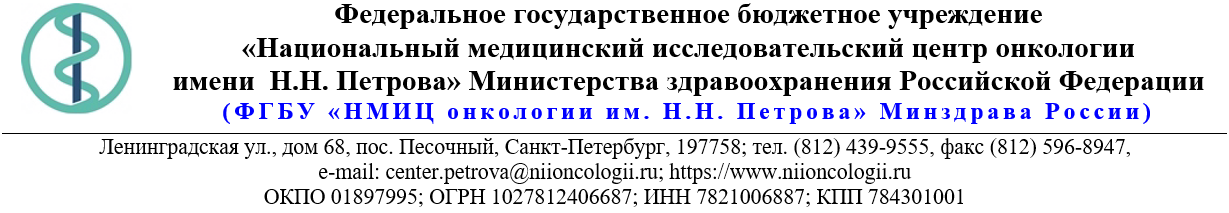 13.Описание объекта закупки24.04.2024 № 21.1-03/741Ссылка на данный номер обязательна!Запрос о предоставлении ценовой информациидля нужд ФГБУ «НМИЦ онкологии им. Н.Н. Петрова» Минздрава РоссииСтруктура цены (расходы, включенные в цену товара/работы/услуги) должна включать в себя:1)	стоимость товара/работы/услуги; 2)	стоимость упаковки товара;3)	стоимость транспортировки товара от склада поставщика до склада покупателя, включающая в себя все сопутствующие расходы, а также погрузочно-разгрузочные работы;4)	расходы поставщика на уплату таможенных сборов, налоговых и иных обязательных платежей, обязанность по внесению которых установлена российским законодательством;5)  все иные прямые и косвенные накладные расходы поставщика/подрядчика/исполнителя, связанные с поставкой товара/выполнением работ/оказанием услуг и необходимые для надлежащего выполнения обязательств.Сведения о товаре/работе/услуге: содержатся в Приложении.Просим всех заинтересованных лиц представить свои коммерческие предложения (далее - КП) о цене поставки товара/выполнения работы/оказания услуги с использованием прилагаемой формы описания  товара/работы/услуги и направлять их в форме электронного документа, подписанного квалифицированной электронной цифровой подписью (электронная цифровая подпись должна быть открепленной, в формате “sig”) по следующему адресу: 4399541@niioncologii.ru.Информируем, что направленные предложения не будут рассматриваться в качестве заявки на участие в закупке и не дают в дальнейшем каких-либо преимуществ для лиц, подавших указанные предложения.Настоящий запрос не является извещением о проведении закупки, офертой или публичной офертой и не влечет возникновения каких-либо обязательств заказчика.Из ответа на запрос должны однозначно определяться цена единицы товара/работы/услуги и общая цена контракта на условиях, указанных в запросе, срок действия предлагаемой цены.КП оформляется на официальном бланке (при наличии), должно содержать реквизиты организации (официальное наименование, ИНН, КПП - обязательно), и должно содержать ссылку на дату и номер запроса о предоставлении ценовой информации. КП должно содержать актуальные на момент запроса цены товара (работ, услуг), технические характеристики и прочие данные, в том числе условия поставки и оплаты, полностью соответствующие указанным в запросе о предоставлении ценовой информации.В КП должно содержаться однозначное указание на то, что предлагаемые товары (работы, услуги) полностью и по всем запрошенным характеристиками соответствуют описанию объекта закупки, содержащемуся в запросе о предоставлении ценовой информации, выраженное одним из следующих способов: - указанием в КП соответствующего запросу описания товара (работы, услуги)- подтверждением в тексте КП намерения поставки товара (выполнения работы, услуги) на условиях, указанных в запросе, в случае заключения контракта.Обращаем внимание, что в случае осуществления закупки путём заключения контракта (договора) с единственным поставщиком (в предусмотренных законом случаях) контракт (договор) заключается в форме электронного документа с использованием системы электронного документооборота. Документы о приемке по такому контракту (договору) также оформляются в виде электронных документов в системе электронного документооборота.1.Наименование объекта закупкиПоставка термотрансферных этикеток2.Место поставки товара, оказания услуг, выполнения работСПБ, п. Песочный, ул. Ленинградская3.Авансирование (предусмотрено (____%)/ не предусмотрено)не предусмотрено4.Дата начала исполнения обязательств контрагентомС момента заключения Контракта5.Срок окончания исполнения обязательств контрагентом 30.09.20246.Периодичность выполнения работ, оказания услуг, количество партий поставляемого товаровПоставка осуществляется партиями, в течение 6 (шести) рабочих дней после поступления письменной заявки от Покупателя. Последняя дата подачи заявки на поставку 20.09.2024. Максимальное количество партий 3 (три).7.Документы, которые должны быть представлены контрагентом вместе с товаром, результатом выполненной работы, оказанной услуги (либо в составе заявки на участие)Сертификаты (Декларации) соответствия8.Требования к гарантии качества товара, работы, услуги (да/нет)Не предусмотрено8.1.Срок, на который предоставляется гарантия и (или) требования к объему предоставления гарантий качества товара, работы, услуги (Если ДА)Остаточный срок годности на момент поставки не менее 70% (в случае если производителем установлен срок годности на свою продукцию)8.2.Размер обеспечения гарантийных обязательств
 (до 10% НМЦК)Не предусмотрено9.Преимущества, требования к участникам, нац.режимДа9.1.Преимущества (СМП, Инвалиды, УИС)Инвалиды9.2.Требования к участникам (специальное разрешение (лицензия), аккредитация, членство в СРО или свидетельство о допуске к определенному виду работ)Нет9.3.Запреты, ограничения, условия допуска по статье 14 Закона 
№ 44-ФЗПриказ Минфина России от 4 июня 2018 г. N 126н10.Дополнительные требования к участникам 
(при наличии ПП № 2571)Нет11.Страна происхождения (указывается участником в заявке, коммерческом предложении)Указаны в пункте 1312.Количество и единица измерения объекта закупкиУказаны в пункте 13№НаименованиеТехнические характеристикиТехнические характеристикиТехнические характеристикиТехнические характеристикиЕд. изм.Кол-воОКПД2/КТРУСтрана НДС (%)Цена за ед. с НДС (руб)Сумма с НДС (руб)1Термотрансферные этикетки 23х21 ммНаименование характеристики Значение характеристикиЕд.изм.Инструкция по заполнению характеристик в заявкерулон16017.29.11.1101Термотрансферные этикетки 23х21 ммНазначение и наименование  оборудования ЗаказчикаПрименима для использования в программно-аппаратном комплексе ЛИС LabForce, на принтерах Zebra GT430, имеющихся у ЗаказчикаЗначение характеристики не может изменяться участником закупкирулон16017.29.11.1101Термотрансферные этикетки 23х21 ммМатериалPET White TOP S8015 или эквивалентУчастник закупки указывает в заявке конкретное значение характеристикирулон16017.29.11.1101Термотрансферные этикетки 23х21 ммХарактеристики материалаМатериал на основе полиэстра, устойчив к агрессивным средам (спирты, ксилол), обеспечивает отличное сцепление, УФ и погодоустойчив. Подходит для ИГХ исследованийЗначение характеристики не может изменяться участником закупкирулон16017.29.11.1101Термотрансферные этикетки 23х21 ммТемпературный диапазон примененияот -40 до +150С0СЗначение характеристики не может изменяться участником закупкирулон16017.29.11.1101Термотрансферные этикетки 23х21 ммТип этикеткисамоклеющиесяЗначение характеристики не может изменяться участником закупкирулон16017.29.11.1101Термотрансферные этикетки 23х21 ммШирина этикетки23ммЗначение характеристики не может изменяться участником закупкирулон16017.29.11.1101Термотрансферные этикетки 23х21 ммВысота этикетки21ммЗначение характеристики не может изменяться участником закупкирулон16017.29.11.1101Термотрансферные этикетки 23х21 ммВнутренний диаметр втулки40ммЗначение характеристики не может изменяться участником закупкирулон16017.29.11.1101Термотрансферные этикетки 23х21 ммКоличество этикеток в рулоне≥ 1 000штУчастник закупки указывает в заявке конкретное значение характеристикирулон16017.29.11.1102Термотрансферные этикетки для принтера 54х34 ммНаименование х-киЗначение х-киЕд.изм.Инструкция по заполнению х-к в заявкерулон217.29.11.1102Термотрансферные этикетки для принтера 54х34 ммНаименование  оборудования ЗаказчикаПрименимы для использования в термопринтере Zebra RZ400Значение характеристики не может изменяться участником закупкирулон217.29.11.1102Термотрансферные этикетки для принтера 54х34 ммМатериалПолипропиленЗначение характеристики не может изменяться участником закупкирулон217.29.11.1102Термотрансферные этикетки для принтера 54х34 ммТип этикеткиСамоклеющиесяЗначение характеристики не может изменяться участником закупкирулон217.29.11.1102Термотрансферные этикетки для принтера 54х34 ммВысота этикетки54 ммЗначение характеристики не может изменяться участником закупкирулон217.29.11.1102Термотрансферные этикетки для принтера 54х34 ммШирина этикетки	34	ммЗначение характеристики не может изменяться участником закупкирулон217.29.11.1102Термотрансферные этикетки для принтера 54х34 ммДиаметр втулки76ммЗначение характеристики не может изменяться участником закупкирулон217.29.11.1102Термотрансферные этикетки для принтера 54х34 ммКоличество этикеток в одном рулоне2 000штЗначение характеристики не может изменяться участником закупкирулон217.29.11.110